							SELWOOD PARK							Weymans Avenue, Kinson							Bournemouth, Dorset BH10 7JU							Residential Park for 50+							100 Pitches (approx)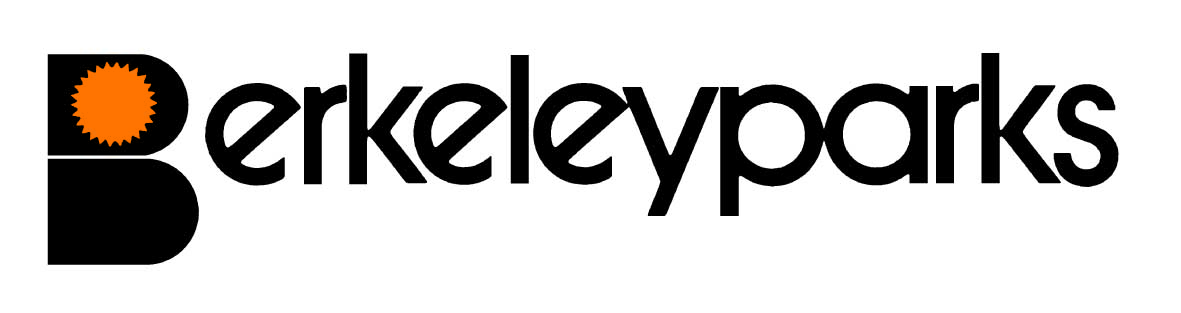 							SELWOOD PARK							Weymans Avenue, Kinson							Bournemouth, Dorset BH10 7JU							Residential Park for 50+							100 Pitches (approx)Park Manager Paul Clarke                                                                      Park Office: 01202 590490Park Office Hours       Monday to Friday 9am - 12.00pmPitch FeesDue on the first day of each month at the park office or by Direct Debit/Standing Order. Reviewed on 1st January each year.Council TaxBand A.Water/SeweragePayable at the park office or by Direct Debit/Standing Order.GasMains gas charged direct by supplier.ElectricityPayable at the park office or by Direct Debit/Standing Order.Home InsuranceAll homes must be insured.PetsOne dog or one cat only per home would be considered.Refuse CollectionDustbins are emptied every Friday and recycling boxes every other Friday.Public TransportBuses to Bournemouth main line rail services and Poole stop near the park.Local FacilitiesDoctors Surgery, Post Office, Library, Tesco supermarket & shops are in walking distance.Park RulesAll residential park homes have the benefit of a Written Statement under The Mobile Homes Act 2013 (previously The Mobile Homes Act 1983 as amended by the Housing Act 2004).  A specimen copy of this agreement is available on request.  The agreement contains Park Rules to ensure the good management of the park.This information is correct at February 2023.  Every effort has been made to ensure the information provided above is accurate.  However, we cannot accept liability for changes, errors or unintended misinformation.  Please check locally for up to date details prior to proceeding with your purchase, particularly with regard to any aspect important to you.This information is correct at February 2023.  Every effort has been made to ensure the information provided above is accurate.  However, we cannot accept liability for changes, errors or unintended misinformation.  Please check locally for up to date details prior to proceeding with your purchase, particularly with regard to any aspect important to you.